WALT: How was the Spanish Armada defeated?5 – Explain why the Spanish invaded – What reasons?6 – Compare the Plans - Who was more effective?7 – Evaluate the plans - Why was it successful? – Use Sources in your answers. What are the causes of the Invasion…England increases the size of her navy.England seizes Spanish treasure.Elizabeth makes England Protestant.Private Trade.England harasses Spanish ships.Elizabeth supports the Dutch.Execution of Mary Queen of Scots.Spanish Plans - Order traders and fishermen to bring over 150 ships to join Elizabeth’s navy of 28 warships at Plymouth.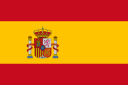 Order noble men called Lords Lieutenant, to train small bands of men to defend the coast in each county.Gather an army of about 5,000 men to defend LondonDepend on the famous skill of England’s sailorsPray for God’s helpEnglish Plans - Build 130 warships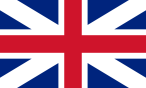 Gather an army of 35,000 men in the Netherlands, just across the English ChannelSail the Armada (fleet of ships) from Spain to the Netherlands and carry the soldiers from the Netherlands to England.Depend on the famous power of Spain’s land forcesPray for God’s help.In your Exercises answer the following questions.What strength did Spain depend on?What strength did England depend on?Which plan was better and why?Use the sources to hit a Level 7.The Spanish relied on …The English relied on their main strength which was …The XYZ Plan was more effective because … . As Source A say’s “[Insert Quote]”…Chronological Events of the Spanish Armada.King Philip II of Spain decided to attack Elizabeth. He was upset that England was becoming a Protestant country.In April 1588 the Armada set sail but was blown of course. The Armada suffered a lot of damage and returned to port.In July 1588 the Armada set sail again.On July 19th the English spotted the Armada. After the English spotted the Armada in July there was a running fight and the English chased the Armada up the English Channel.On 27th July the Armada dropped anchor near Calais.The English sent fire ships to attack the Spanish fleet. The Spanish panicked and sailed away.The English attacked again on 28th July as the Spanish ships were trying to get away. The Spanish Armada was defeated and wanted to sail for home.The Armada wanted to get home but could not get through the Channel and so they decided to sail north around Scotland. It was dangerous and many of the ships were damaged or destroyed on their way home.Only 67 ships got back to Spain. A sad end for a great fleet.